Wydanie Profilu Kandydata na Kierowcę (PKK) Wydanie prawa jazdy po egzaminie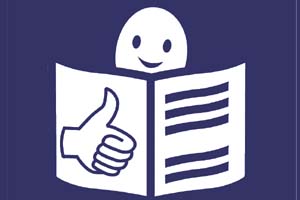 Tekst łatwy do czytania i zrozumieniaCo to jest PKKPKK (Profil Kandydata na Kierowcę) jest to indywidualny numer każdego kandydata na kierowcę. Dzięki niemu będziesz mógł rozpocząć szkolenie oraz przystąpić do egzaminu.Jak możesz otrzymać PKKAby otrzymać PKK musisz przyjść do urzędu odpowiedniego dla twojego miejsca zamieszkania. Wypełnij wniosek, następnie wydrukuj go obustronnie na kartce A4, w układzie poziomym. Wniosek możesz pobrać klikając poniżej. Jeżeli czytasz tekst w Internecie, ustaw kursor na linku: wniosek - pobierz i kliknij enter.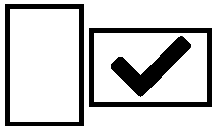 Jeżeli nie możesz go wydrukować, wypełnisz go na miejscu w urzędzie.Jak umówić się na wizytę w urzędzie?Powinieneś umówić się na konkretny termin. W związku z trwającą epidemią w Urzędzie obsługujemy tylko klientów umówionych.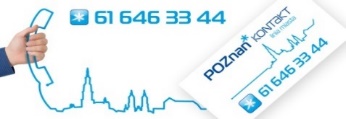 Jeśli nie umówisz się na wizytę nie będziemy mogli Cię obsłużyć! Umówić wizytę możeszdzwoniąc pod numer telefonu: 61 646 33 44przez Internet na stronie www.poznan.pl
Jeżeli czytasz tekst w Internecie, ustaw kursor na linku: kalendarz i kliknij enter, wybierz datę oraz godzinę spotkania.Do wniosku załącz następujące dokumenty:kolorowe i aktualne zdjęcie o wym. 3,5 x 4,5 cm (jak do dowodu osobistego i paszportu). Możesz sprawdzić dokładne wytyczne klikając w hiperłącze.Jeżeli czytasz tekst w Internecie, ustaw kursor na linku: zdjęcie do dokumentów i kliknij enter.prawo jazdy wraz z kserokopią (w przypadku, gdy posiadasz już prawo jazdy);dowód osobisty lub paszport, (w przypadku osób, które nie ukończyły 18 lat i nie posiadają jeszcze dowodu osobistego wystarczy legitymacja szkolna);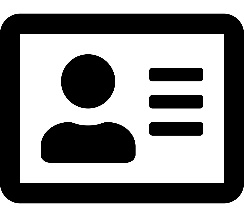 orzeczenie lekarskie stwierdzające brak przeciwwskazań zdrowotnych do kierowania pojazdem(zdolność do kierowania pojazdem);orzeczenie psychologiczne o braku przeciwwskazań psychologicznych do kierowania pojazdem - dotyczy prawo jazdy kategorii C1, C, D1, D, C1+E, C+E, D1+E, D+E;pisemna zgoda rodzica albo opiekuna prawnego - jeśli nie ukończyłeś 18 lat. Dotyczy kategorii AM, A1, B1, B, T;zagraniczne prawo jazdy wraz kserokopią (przy wymianie prawa jazdy nieokreślonego w konwencjach o ruchu drogowym);w przypadku cudzoziemca: karta pobytu, wiza lub inny dokument potwierdzający pobyt w Polsce powyżej 185 dni.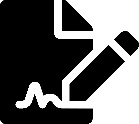 Pamiętaj, że dokumenty muszą być w oryginale.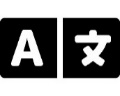 Dokumenty w języku obcym musi przetłumaczyć tłumacz przysięgły (tłumaczenie prawa jazdy musi stanowić całość z kopią).Gdzie należy oddać dokumentyDokumenty należy oddać w Wydziale Spraw Obywatelskich i Uprawnień Komunikacyjnych:ul. Gronowa 22a, 61-655 Poznań, pokój 113 , I piętro,ul. 28 czerwca 1956r. nr 404, sala obsługi, parter,Wniosek on-lineMożesz złożyć wniosek w formie elektronicznej poprzez elektroniczną skrzynkę podawczą systemu pojazd i kierowca. W celu wypełnienia wniosku on-line kliknij w link poniżej. Jeżeli czytasz tekst w Internecie, ustaw kursor na linku: złóż wniosek elektroniczniei kliknij enter.Jeżeli nie posiadasz konta, musisz się zarejestrować.Sprawy dotyczące pojazdów i kierowców realizowane są tylko na ul. Gronowej 22a oraz na ul. 28 czerwca 1956r. nr 404, nie działa filia na ul. Libelta 16/20. Gdy filia na ul. Libelta 16/20 zostanie uruchomiona, taka informacja zostanie podana do wiadomości.Profil PKK, a prawo jazdyJeśli od czasu uzyskania PKK do czasu odbioru gotowego dokumentu prawa jazdy nie zmieniły się Twoje dane, to przy odbiorze prawa jazdy nie musisz już wypełniać żadnych wniosków, ani dostarczać badań lekarskich.Opłaty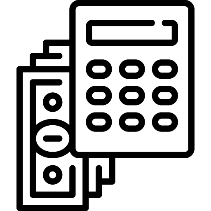 Utworzenie profilu PKK jest darmowe.Opłata, którą musisz zapłacić za wydanie prawa jazdy wynosi 100,50złTermin i sposób załatwienia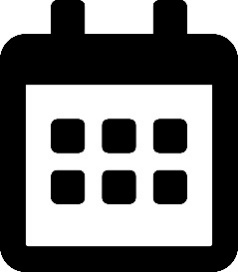 Gdy złożysz wniosek zostanie wygenerowany indywidualny nr PKK, potrzebny do rozpoczęcia kursu w Ośrodku Szkolenia Kierowców oraz zapisania się na termin egzaminu w Wojewódzkim Ośrodku Ruchu Drogowego.Kiedy wydaje się numer PKKPKK wydaje się w przypadku:ubiegania się po raz pierwszy o uprawnienie,rozszerzenia uprawnień(np. nowe kategorie),wymiany prawa jazdy z zagranicy (z wymaganym egzaminem teoretycznym),sprawdzenia kwalifikacji (w przypadku zatrzymanego prawo jazdy lub przywrócenia uprawnień),posiadania uprawnienia do jazdy pojazdami  z automatyczną skrzynią biegów i ubiegania się o uprawnienia bez ograniczeń.Egzamin na kierowcę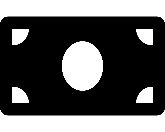 Po zdanym egzaminie w WORD, zapłać za prawo jazdy 100.50zł i dostarcz potwierdzenie:osobiście, do wybranego miejsca obsługi Wydziału Spraw Obywatelskich i Uprawnień Komunikacyjnych, informując gdzie chciałbyś odebrać gotowy dokument,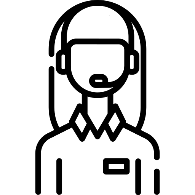 drogą elektroniczną na adres souk@um.poznan.pl, informując o miejscu odbioru dokumentu.Ważne!Bez dostarczenia opłaty nie zrealizujemy zamówienia na produkcję prawa jazdy w  PWPW.Jeśli podałeś na wniosku nr telefonu lub e-mail otrzymasz informację o gotowości do odbioru prawa jazdy.Odwołanie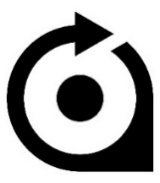 Od decyzji odmawiającej wydanie PKK/ wydania prawa jazdy, możesz odwołać się do Samorządowego Kolegium Odwoławczego. Odwołanie złożysz tam, gdzie załatwiałeś sprawę. Masz na to 14 dni.Obowiązek informacyjnyO obowiązku informacyjnym można przeczytać na stronie BIP Jeżeli czytasz tekst w Internecie, ustaw kursor na linku: bippoznań i kliknij enter.Opracowała: Eunika Lech Zdjęcie KONtaktpoznan zaczerpnięto ze stronyhttps://www.poznan.pl/Ikony: zaczerpnięto ze stron: https://fontawesome.com/https://pixelbuddha.net/%20Data sporządzenia dokumentu: 08.12.2020r.